ПРЕСС-СЛУЖБА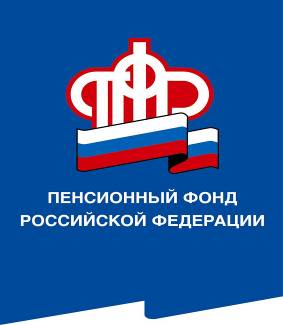 ГОСУДАРСТВЕННОГО УЧРЕЖДЕНИЯ – ОТДЕЛЕНИЯ ПЕНСИОННОГО ФОНДА РОССИЙСКОЙ ФЕДЕРАЦИИПО ВОЛГОГРАДСКОЙ ОБЛАСТИ400001, г. Волгоград, ул. Рабоче-Крестьянская, 16тел. (8442) 24-93-7720 апреля 2020 годаОфициальный сайт Отделения ПФР по Волгоградской области –  www.pfrf.ruСемь шагов к получению ежемесячной денежной выплаты 5 тысяч рублей на детей до трех летДля оформления электронного заявления о назначении ежемесячной денежной выплаты необходимо сделать несколько простых шагов:Шаг 1: Войдите в Личный кабинет гражданина на сайте Пенсионного фонда России pfrf.ru при помощи логина и пароля от Портала госуслуг.Шаг 2: В разделе «Материнский (семейный) капитал» нажмите «Подать заявление о предоставлении дополнительной ежемесячной выплаты».Шаг 3: Выберите территориальный орган ПФР в соответствии с Вашим местом жительства (область, район). Появится наименование территориального органа ПФР. Нажмите кнопку «Сохранить». Далее укажите способ подачи заявления: лично или через представителя. Нажмите кнопку «Следующий шаг».Шаг 4: Введите данные заявителя: ФИО, пол, СНИЛС, дату рождения, паспортные данные, а также контактные данные (адрес электронной почты, номер телефона). Нажмите кнопку «Следующий шаг».*Если заявление подается через представителя, необходимо заполнить также данные представителя.Шаг 5: Добавьте сведения о ребенке: Ф.И.О., дату рождения, СНИЛС, место рождения, гражданство, реквизиты актовой записи о рождении. Если детей до 3 лет несколько, то нужно указать всех. Нажмите кнопку «Следующий шаг».Шаг 6: Введите полную информацию о Вашем расчетном счете для перечисления ежемесячной денежной выплаты: реквизиты кредитной организации и номер счета.Важно: обратите внимание на правильность заполнения реквизитов банка – наименование, ИНН, КПП, БИК, корреспондентский счет. Смотрите образцы. Нажмите кнопку «Следующий шаг».Ознакомьтесь с информацией в разделе «Подтверждение данных» и поставьте необходимые галочки.Шаг 7:  Нажмите кнопку «Сформировать заявление».После оформления электронного заявления в Ваш Личный кабинет поступит уведомление о том, что Ваше заявление принято.